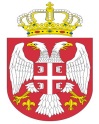 Република СрбијаАутономна Покрајина Војводина							ОПШТИНСКА УПРАВА ОПШТИНЕ ОЏАЦИ       			    Одељење за урбанизам, стамбено-комуналне и имовинско-правне послове    		Број: ROP-ODZ-18995-IUPH-5/2019Заводни број: 351-260/2019-01Дана: 26.08.2019. године      О Џ А Ц ИОдељење за урбанизам, стамбено-комуналне и имовинско-правне послове, поступајући по усаглашеном захтеву „Kodex-Stojačić“ доо, Дероње, Бранка Баруданова бб, за издавање употребне дозволе, на основу члана 158. Закона о планирању и изградњи („Сл.гласник РС“, број 72/09, 81/09-испр., 24/2011, 121/2012, 42/2013- одлука УС, 50/2013- одлука УС, 98/2013-одлука УС, 132/2014, 145/14, 83/18, 31/19 и 37/19 др закон), члана 81. став 1. тачка 3. Статута општине Оџаци („Сл. лист општине Оџаци“, број 2/19), члана 43. и 44. Правилника о поступку спровођења обједињене процедуре електронским путем („Сл.гласник РС“, бр.113/2015, 96/2016 и 120/2017), члана 11. став 2. Одлуке о организацији Општинске управе општине Оџаци („Службени лист општине Оџаци“, број 20/17) и члана 136. Закона о општем управном поступку ( „Службени гласник РС“, бр. 18/2016 и 95/18 аутентично тумачење), доноси:З А К Љ У Ч А КОдбацује се захтев Kodex-Stojačić“ доо, Дероње, Бранка Баруданова бб, којим се тражи издавање дозвале за употребу насипа за потребе рибњака I фаза, изграђеног на к.п. број 3397 к.о. Дероње, због неиспуњености формалних услова за поступање по истом.О б р а з л о ж е њ е„Kodex-Stojačić“ доо, Дероње, Бранка Баруданова бб, поднео је овом Одељењу усаглашен захтев за издавање употребне дозволе за објекат ближе описан у диспозитиву овог закључка.Уз захтев, подносилац захтева је доставио:Извештај Комисије за технички преглед број 08/2019 од 05.07.2019. године;Елаборат геодетских радова број 952-092-35219/2019 од 18.06.2019.године израђен од стране Бироа за геодетске послове „Гео ПМ“, Нови СадПројекат за извођење број 5/17 август 2017. године, израђен од стране „Aqua viner”, Мачванска Митровица, одговорно лице пројектанта Јован Милутиновић, одговорни пројектант Наташа Стојановић, дипл.инж.грађ., лиценца број 314 Н290 09;Изјава инвеститора, вршиоца стручног надзора и извођача радова да је изведено стање једнако пројектованом;Доказе о уплати административних такси и накнада.По пријему захтева, овај орган проверио је испуњеност формалних услова за поступање по захтеву, прописаних чланом 43. Правилника о поступку спровођења обједињене процедуре електронским путем („Сл.гласник РС“, бр. 113/2015, 96/2016 и 120/2017) и то: 1) да ли је надлежан за поступање; 2) да ли је подносилац захтева лице које, уз складу са Законом може бити подносилац захтева; 3) да ли је захтев поднет у прописаној форми и да ли садржи све прописане податке; 4) да ли је уз захтев приложена сва документација прописана Законом и подзаконским актима; 5) да ли је уз захтев приложен доказ о уплати прописане таксе и накнаде;  и утврдио  следеће:-Пројекат за извођење број 5/17 август 2017. године, израђен од стране „Aqua viner”, Мачванска Митровица, одговорно лице пројектанта Јован Милутиновић, одговорни пројектант Наташа Стојановић, дипл.инж.грађ., лиценца број 314 Н290 09 није потписан квалификованим електронским потписом од стране одговорног лица пројектанта и одговорног пројектанта;-Није достављена графичка документација у dwg или dwf формату у складу са чланом 3. став 3. Правилника о поступку спровођења обједињене процедуре електронским путем („Службени гласник РС“, бр. 113/15, 96/2016 и 120/2017);-Изјава да је изведено стање једнако пројектованом није потписана квалификованим електронским потписом од стране финансијера.Како захтев садржи горе наведене недостатке, у складу са чланом 44. став 1. Правилника о поступку спровођења обједињене процедуре електронским путем („Службени гласник РС“, бр. 113/15, 96/2016 и 120/2017), одлучено је као у диспозитиву овог закључка.Како је подносилац захтева искористио право на подношење усаглашеног захтева без обавезе достављања документације поднете уз захтев који је одбачен и поновног плаћања административне таксе и накнаде, упућује се на подношење новог захтева.Ако надлежни орган у поступку не одобри употребу објекта, подносилац захтева има право на повраћај републичке административне таксе за доношење решења, односно да ту таксу употреби у поновљеном поступку.Против овог закључка може се изјавити приговор Општинском већу, преко овог одељења, у року од три дана од дана достављања закључка.							             Руководилац Одељења,							дипл.инж.грађ. Татјана Стаменковић